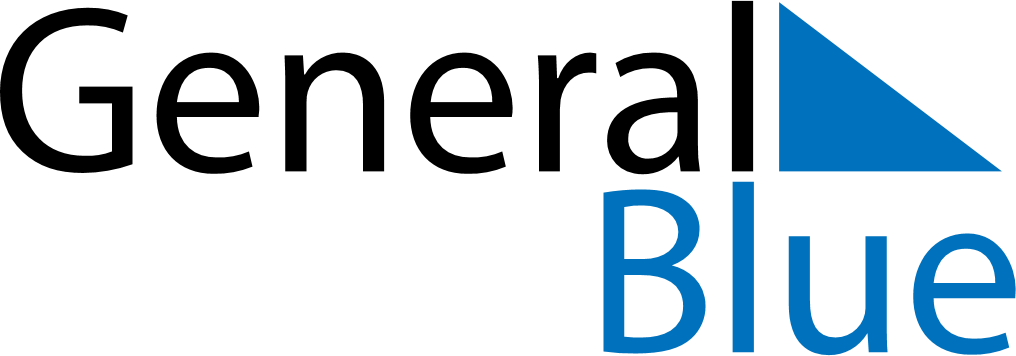 May 2025May 2025May 2025May 2025CanadaCanadaCanadaMondayTuesdayWednesdayThursdayFridaySaturdaySaturdaySunday1233456789101011Mother’s Day12131415161717181920212223242425Victoria Day26272829303131